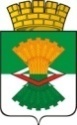 ДУМАМАХНЁВСКОГО МУНИЦИПАЛЬНОГО ОБРАЗОВАНИЯ                                         четвертого созываРЕШЕНИЕ от 27 февраля 2024    года             п.г.т. Махнёво                               № 322     О принятии к рассмотрению проекта решения Думы Махнёвского муниципального образования «О внесении изменений в Устав Махнёвского муниципального образования» В соответствии  с п. 8.1 ст. 44  Федерального   закона    № 131-ФЗ «Об  общих принципах местного самоуправления в Российской Федерации», руководствуясь  п.п. 1 п. 2 ст. 23, ст. 37 Устава Махнёвского муниципального образования,     Дума  Махнёвского муниципального образованияРЕШИЛА:       1.Принять к рассмотрению проект решения Думы Махнёвского муниципального образования «О внесении изменений в Устав Махнёвского муниципального образования», утвержденный Решением Думы муниципального образования, в состав территории которого входит поселок городского типа Махнево, от 4 декабря 2008 года № 60     (с изменениями от 29.07.2009 N 157 , от 01.12.2009  N 208, от 05.04.2010 N 252, от 27.05.2010   N 278, от 01.07.2010 N 292, от 27.12.2010 N 379,от 23.06.2011 N 57, от 15.09.2011 N 98, от 22.03.2012 N 164,от 12.09.2012 N 246, от 09.04.2013 N 335, от 02.07.2013 N 363,от 20.02.2014 N 431, от 10.04.2014 N 455, от 02.10.2014 N 495,от 28.04.2015 N 561, от 03.09.2015 N 597, от 07.07.2016 N 143,от 27.04.2017 N 229, от 06.07.2017 N 257, от 20.02.2018 N 308,от 26.04.2018 N 321, от 25.09.2018 N 348, от 19.12.2018 N 380,от 30.05.2019 N 411, от 19.11.2019 N 452, от 29.07.2020 N 507,от 18.11.2020 N 15, от 22.12.2020 N 36, от 27.07.2021 N 79,от 05.10.2021 N 91, от 26.01.2022 N 120, от 31.08.2022 N 183,от 22.12.2022 N 216, от 31.05.2023 N 247, от 31.10.2023 N 295), внесённый на рассмотрение в Думу Махнёвского муниципального образования Главой муниципального образования   А.С. Корелиным   (прилагается).2.Настоящее Решение вступает в силу со дня его принятия.  3.Настоящее Решение   опубликовать  в газете «Алапаевская искра» и разместить  на   сайте Махнёвского  муниципального образования  в сети «Интернет». Председатель Думы  муниципального образования                                                         С.Г.АлышовГлава муниципального образования	                      	       А.С.Корелин ПРОЕКТДУМАМАХНЁВСКОГО МУНИЦИПАЛЬНОГО ОБРАЗОВАНИЯчетвертого созываРЕШЕНИЕ   от                2024 года           п.г.т. Махнёво                                №     О внесении изменений в Устав  Махнёвского муниципального образования          В соответствии с Федеральными законами Федеральных законов от 10.07.2023 № 286-ФЗ «О внесении изменений в отдельные законодательные акты Российской Федерации», от 02.11.2023 № 517-ФЗ «О внесении изменений в Федеральный закон «Об общих принципах организации местного самоуправления в Российской Федерации», от 25.12.2023 № 657-ФЗ «О внесении изменений в Водный кодекс Российской Федерации и отдельные законодательные акты Российской Федерации», Дума Махнёвского муниципального образованияРЕШИЛА:            1. Внести изменения в Устав Махнёвского муниципального образования, утвержденный решением Думы муниципального образования, в состав территории которого входит поселок городского типа Махнево, от 4 декабря 2008 года № 60 (с изменениями от 29.07.2009 N 157  , от 01.12.2009  N 208, от 05.04.2010 N 252, от 27.05.2010   N 278, от 01.07.2010 N 292, от 27.12.2010 N 379,от 23.06.2011 N 57, от 15.09.2011 N 98, от 22.03.2012 N 164,от 12.09.2012 N 246, от 09.04.2013 N 335, от 02.07.2013 N 363,от 20.02.2014 N 431, от 10.04.2014 N 455, от 02.10.2014 N 495,от 28.04.2015 N 561, от 03.09.2015 N 597, от 07.07.2016 N 143,от 27.04.2017 N 229, от 06.07.2017 N 257, от 20.02.2018 N 308,от 26.04.2018 N 321, от 25.09.2018 N 348, от 19.12.2018 N 380,от 30.05.2019 N 411, от 19.11.2019 N 452, от 29.07.2020 N 507,от 18.11.2020 N 15, от 22.12.2020 N 36, от 27.07.2021 N 79,от 05.10.2021 N 91, от 26.01.2022 N 120, от 31.08.2022 N 183,от 22.12.2022 N 216, от 31.05.2023 N 247, от 31.10.2023 N 295)  следующего содержания:подпункт 35 пункта 1 статьи 5  изложить в следующей редакции:      «35) организация и осуществление мероприятий по работе с детьми и молодежью, участие в реализации молодежной политики, разработка и реализация мер по обеспечению и защите прав и законных интересов молодежи, разработка и реализация муниципальных программ по основным направлениям реализации молодежной политики, организация и осуществление мониторинга реализации молодежной политики в городском округе;»;1.2 подпункт 36 пункта 1 статьи 5 изложить в следующей редакции:      «36) осуществление в пределах, установленных водным законодательством Российской Федерации, полномочий собственника водных объектов, установление правил использования водных объектов общего пользования для личных и бытовых нужд и информирование населения об ограничениях использования таких водных объектов, включая обеспечение свободного доступа граждан к водным объектам общего пользования и их береговым полосам, а также правил использования водных объектов для рекреационных целей;»;1.3  подпункт 8 пункта 2 статьи 5 изложить в следующей редакции:     «8)  учреждение печатного средства массовой информации и (или) сетевого издания для обнародования муниципальных правовых актов, доведения до сведения жителей городского округа официальной информации;»;1.4 дополнить статьёй  13.1  следующего содержания:«Статья  13.1. Сход граждан    1. В случаях, предусмотренных Федеральным законом от 6 октября 2003 года N 131-ФЗ "Об общих принципах организации местного самоуправления в Российской Федерации", в населенных пунктах, входящих в состав территории городского округа (в соответствии с законом Свердловской области на части территории населенного пункта, входящего в состав территории городского округа), может проводиться сход граждан.2. Порядок организации и проведения схода граждан определяется решением Думы городского округа.»;1.5 подпункт 28 пункта 3 статьи 23 изложить в следующей редакции:      «28) учреждение печатного средства массовой информации и (или) сетевого издания для обнародования муниципальных правовых актов, доведения до сведения жителей городского округа официальной информации;»; подпункт 49 пункта 1 статьи 31 изложить в следующей редакции:     «49) организация и осуществление мероприятий по работе с детьми и молодежью, участие в реализации молодежной политики, разработка и реализация мер по обеспечению и защите прав и законных интересов молодежи, разработка и реализация муниципальных программ по основным направлениям реализации молодежной политики, организация и осуществление мониторинга реализации молодежной политики в городском округе;»;подпункт 12 пункта 5 статьи 32  изложить в следующей редакции:     «12) организация и осуществление мероприятий по работе с детьми и молодежью, участие в реализации молодежной политики, разработка и реализация мер по обеспечению и защите прав и законных интересов молодежи, разработка и реализация муниципальных программ по основным направлениям реализации молодежной политики, организация и осуществление мониторинга реализации молодежной политики в городском округе;»;1.8 статью 38 изложить в следующей редакции:«Статья 38. Вступление в силу и обнародование муниципальных    правовых актов1. Муниципальные нормативные правовые акты, затрагивающие права, свободы и обязанности человека и гражданина, муниципальные нормативные правовые акты, устанавливающие правовой статус организаций, учредителем которых выступает городской округ, а также соглашения, заключаемые между органами местного самоуправления, вступают в силу после их официального обнародования.2. Под обнародованием муниципального правового акта, в том числе соглашения, заключенного между органами местного самоуправления, понимается:1) официальное опубликование муниципального правового акта;2) размещение муниципального правового акта в местах, доступных для неограниченного круга лиц (в помещениях государственных органов, органов местного самоуправления, государственных и муниципальных библиотек, других доступных для посещения местах);3) размещение на официальном сайте городского округа в информационно-телекоммуникационной сети «Интернет».3. Официальным опубликованием муниципального правового акта, в том числе соглашения, заключенного между органами местного самоуправления, считается первая публикация его полного текста 
в газете «Алапаевская искра». 4. Устав городского округа, муниципальный правовой акт о внесении изменений и дополнений в Устав городского округа подлежат официальному опубликованию (обнародованию) после их государственной регистрации и вступают в силу после их официального опубликования (обнародования). 5. Глава городского округа обязан опубликовать (обнародовать) зарегистрированные Устав городского округа, муниципальный правовой акт о внесении изменений и дополнений в Устав городского округа в течение семи дней со дня поступления из территориального органа уполномоченного федерального органа исполнительной власти в сфере регистрации уставов муниципальных образований уведомления о включении сведений об Уставе городского округа, муниципальном правовом акте о внесении изменений в Устав городского округа в государственный реестр уставов муниципальных образований Свердловской области, предусмотренного частью 6 статьи 4 Федерального закона от 21.07.2005 № 97-ФЗ «О государственной регистрации уставов муниципальных образований». 6. В соответствии с федеральным законодательством не подлежат обнародованию муниципальные нормативные правовые акты в части, содержащей сведения, распространение которых ограничено. Муниципальные нормативные правовые акты либо их отдельные положения, не подлежащие обнародованию в соответствии с абзацем первым настоящего пункта, в обязательном порядке доводятся до сведения органов местного самоуправления, их должностных лиц, а также организаций, на которые распространяется действие этих правовых актов. 7. Правовые акты ненормативного характера могут быть обнародованы по решению издавших их органов местного самоуправления городского округа и должностных лиц местного самоуправления городского округа. 8. Муниципальные правовые акты городского округа вступают в силу после их официального обнародования либо издания (подписания), если иной срок не оговорен в самом правовом акте.Муниципальные нормативные правовые акты городского округа, предусматривающие установление, введение местных налогов, предоставление льгот по местным налогам, вступают в силу в соответствии с Налоговым кодексом Российской Федерации.9. Изменения и дополнения, внесенные в Устав городского округа и изменяющие структуру органов местного самоуправления, разграничение полномочий между органами местного самоуправления (за исключением случаев приведения Устава городского округа в соответствие с федеральными законами, а также изменения полномочий, срока полномочий, порядка избрания выборных должностных лиц местного самоуправления), вступают в силу после истечения срока полномочий Думы городского округа, принявшей муниципальный правовой акт о внесении указанных изменений и дополнений в Устав городского округа.  10. Решение об изменении срока полномочий, а также решение об изменении перечня полномочий и (или) порядка избрания главы городского округа применяется только к главе городского округа, избранному после вступления в силу соответствующего решения.»;1.9  подпункт  1 пункта 1 статьи 48.1 после слов «стороной которого оно является» дополнить словами «, за исключением случаев, установленных федеральными законами;»;1.10  подпункт 2 пункта 1 статьи 48.1 изложить в следующей редакции:     «2) непредставления лицом сведений о своих доходах, об имуществе и обязательствах имущественного характера, а также о доходах, об имуществе и обязательствах имущественного характера своих супруги (супруга) и несовершеннолетних детей, представления заведомо неполных сведений, за исключением случаев, установленных федеральными законами, либо представления заведомо недостоверных сведений, если иное не установлено федеральными законами;»;1.11 пункт  2 статьи 48.1 после слов «подчиненное ему лицо» дополнить словами «,за исключением случаев, установленных федеральными законами;»;1.12 пункт 3 статьи 48.1 изложить в следующей редакции:   «3. Несоблюдение лицом, замещающим муниципальную должность, запретов, установленных Федеральным законом от 07.05.2013 № 79-ФЗ «О запрете отдельным категориям лиц открывать и иметь счета (вклады), хранить наличные денежные средства и ценности в иностранных банках, расположенных за пределами территории Российской Федерации, владеть и (или) пользоваться иностранными финансовыми инструментами», за исключением случаев, установленных федеральными законами, влечет досрочное прекращение полномочий, освобождение от замещаемой (занимаемой) должности или увольнение в связи с утратой доверия в соответствии с федеральными конституционными законами и федеральными законами, определяющими правовой статус соответствующего лица.».     2. Поручить Главе  Махнёвского муниципального образования   направить  настоящее  Решение   на государственную регистрацию в Главное Управление     Министерства      юстиции     Российской    Федерации   по Свердловской области  в установленном законодательством порядке.      3. После государственной регистрации настоящее Решение  опубликовать   в  газете «Алапаевская искра».       4.   Настоящее  Решение вступает в силу со дня его   опубликования в газете «Алапаевская искра».        5. Контроль  исполнения настоящего Решения возложить на постоянную комиссию по нормативно-правовым вопросам и местному самоуправлению (А.Д.Топорков).Председатель Думы  муниципального образования                                                     С.Г.АлышовГлава  муниципального  образования                                               А.С.Корелин